Уважаемые коллеги!Общероссийское общественное детское экологическое движение «Зеленая планета» с 2003 года является организатором социально-значимых проектов в области экологического просвещения с участием подростков и детей (далее – проекты). Участники проектов – учащиеся и педагогические работники образовательных организаций из 80 субъектов Российской Федерации, стран ближнего и дальнего зарубежья. Ростовская область является активным участником мероприятий проектов. Ежегодно дети и подростки региона становятся победителями и лауреатами конкурсных программ проектов.Одним из ключевых мероприятий 2019 года станет XVII Всероссийский детский экологический форум «Зеленая планета 2019», приуроченный к проведению Года театра в России. План мероприятий на 2019 год размещен на сайте: www.greenplaneta.ru. Прошу Вас поручить организовать участие в данных мероприятиях представителей муниципального образования. Информацию об итогах реализации мероприятий необходимо направить в министерство природных ресурсов 
и экологии Ростовской области. Людмила Вячеславовна Алдохина (863) 218 87 91 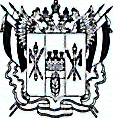 ПравительствоРостовской областиМинистерствоприродных ресурсов и экологииРостовской области(минприроды Ростовской области)пр. 40-летия Победы, 1а,г. Ростов-на-Дону, 344072e-mail: mprro@donland.ruwww.минприродыро.рфтел. (863) 295 23 59, факс (863) 295 12 90_____________№_______________________Главам администраций городских округов и муниципальных районов Ростовской областиМинистрМ.В. Фишкин